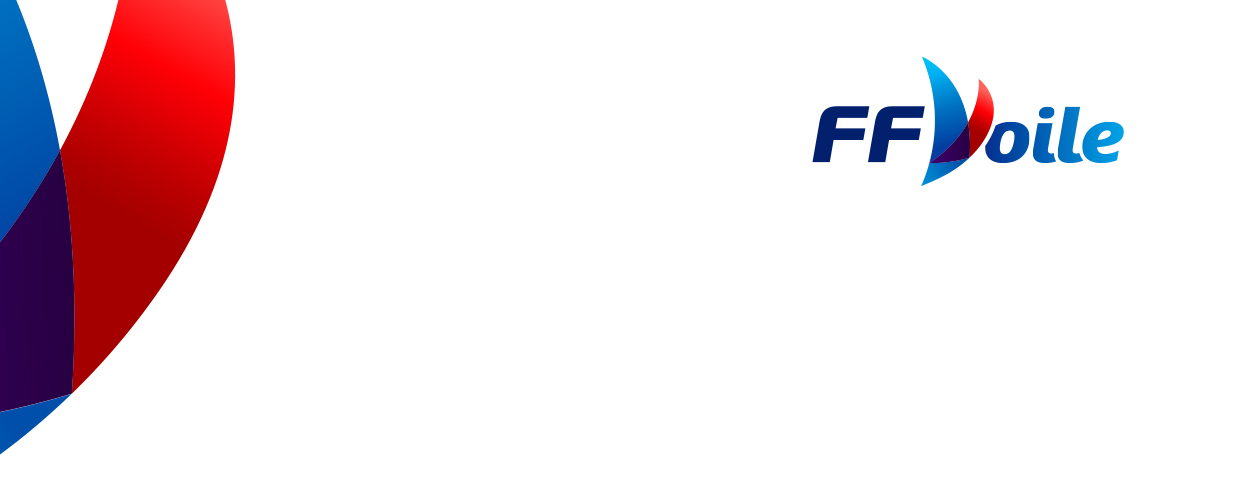 NOM, Prénom du Référent légal : Adresse : Code Postal – VILLE : Tel. : GSM   	 	 	 	    FIXE :E-mail : Je soussigné, M  		autorise mon fils (ma fille)  	 		                                    , né(e) le Licencié(e) FFVoile sous le n° 	 	à intégrer le dispositif « Jeunes Arbitres » de la FFVoile à compter du      /     / 20.. en qualité de Jeune Arbitre FFVoile. Pendant la durée de cette formation, M    aura qualité de Référent dûment mandaté par la FFVoile.  Durant tous les temps d’arbitrage des épreuves sur lesquelles il interviendra, j’accepte que mon fils (ma fille)   soit placé(e) sous la responsabilité du Référent Arbitre nommé FFVoile ou CRA. Par ailleurs, j’atteste par la présente, abandonner à la FFVoile tout droit à l’image tant au plan des photos que des vidéos qui seraient réalisées par l’Autorité Nationale pour les besoins de l’épreuve. Fait à  Le  Signature du Parent suivie de la mention manuscrite : « Bon pour autorisation et attestation » Signature du Référent Arbitre suivi de la mention manuscrite : « Bon pour acceptation d’autorité »  Admissibilité : (i) Tout mineur devra être accompagné par un adulte présent sur le site pendant toute la durée de l'épreuve. Cet adulte aura pour ce mineur accepté par écrit l'exercice de l'autorité pendant toute l’épreuve. (ii) Un adulte ne pourra accepter la responsabilité de plus de douze mineurs. 1 – Accès à la fonction de Jeune Arbitre et objectif de l’accompagnement :Le Jeune Arbitre a une licence FFVoile valide, Il est âgé de 14 à 18 ans dans l’année.Il a pratiqué ou pratique la régate tout au long de son action de Jeune Arbitre.L’objectif de son engagement est une pré formation aux compétences relatives à la fonction d’arbitre régional .2 – Format d’accompagnement du Jeune Arbitre et engagement :La Charte du Jeune Arbitre est signée pour la durée de l’action du Jeune Arbitre et jusqu’à sa majorité. Le dispositif Jeune Arbitre est piloté par une commission nationale nommée par la CCA en lien avec  les CRA, les Référents Jeunes Arbitres et les clubs organisateurs.Le Jeune Arbitre collabore à l’arbitrage en tutorat sur les évènements FFVoile (prioritairement sur des compétitions de grade 5). Il peut arbitrer sur des compétitions de grade supérieur après accord de la CCA.A l’issue de chaque régate, le Jeune Arbitre rédige un compte rendu d’activités, il en est de même pour l’arbitre l’ayant vu travailler sur l’épreuve. Les compétences « acquises », « en cours » ou « non acquises » seront évaluées à chaque action dans un document de suivi. Les comptes rendus sont communiqués aux référents Jeune Arbitre de chaque territoire pour effectuer un bilan national lors d’une Commission Nationale Jeunes Arbitres qui sera organisée chaque année par la CCA.La variété des régates est souhaitable :Des compétitions sur des plans d’eau différents, avec des clubs organisateurs différents.Des compétitions de tous grades Des compétitions accueillant des supports différents : Kites, Dériveurs, Catamarans, Habitables, Planches à Voile, Voile Radio Commandée, supports à foil … Si possible, des compétitions avec des formats de course différents : Courses en flotte, courses par équipes, voile radiocommandée, Match Race, ...3 - Contenu de l’accompagnement et fonctions d’arbitrage :Le Jeune Arbitre pourra participer activement à toutes les fonctions de l’arbitrage : Comité de course, viseur, mouilleur, arrivée, jury, leader sécurité, commissaire aux résultats, comité technique et contrôleur d’équipement, ainsi qu’à toutes les actions spécifiques selon les supports (beach-marshall,..)Le contenu de l’accompagnement du Jeune Arbitre est lié aux missions de l’arbitrage dans les buts de :Découvrir les règles et les exigences arbitrales.Participer activement au déroulement de la régate.Contribuer aux prises de décisions des arbitres.Prendre conscience de l’impartialité nécessaire à l’arbitrage.La confidentialité des décisions fait partie des valeurs que le Jeune Arbitre s’engage à respecter.4 – Aides et outils d’accompagnement :Le Jeune Arbitre sera doté progressivement :du Livret de formation arbitre, du Livret de compétences lui donnant une vue de sa progression dans la pratique « arbitrage »,de documents de fiches de poste des différents intervenants sur une épreuve,de documents sur les missions des commissaires de régate.de tous les documents utilisés par les arbitres ou les coureurs (clef arbitre, etc.)de dotations matérielles au fur et à mesure des régates,de vêtements et de signalétiques propres aux Jeunes Arbitres,des accessoires et des outils pour arbitrer, fournis par la FFVoile et/ou par sa Ligue, son CDV, son Club.5 - Evolution de l’accompagnement dans le dispositif Jeune ArbitreLe Jeune Arbitre qui a participé à des actions de Jeune Arbitre dans sa Ligue pourra se voir proposer des actions nationales organisées par la FFVoile et la Commission Centrale d’Arbitrage.                      Cette participation pourra être conditionnée à des dispositions régionales spécifiques. A partir de l’âge de 18 ans, et s’il le désire, le Jeune Arbitre pourra suivre :soit la filière « Arbitre Jeune », en cours de mise en place au niveau national et devenir lui-même Arbitre Régional Stagiaire soit la filière formation régionale par l’intermédiaire de la plateforme fédéraleIl devra alors prendre contact avec la Commission Régionale d’Arbitrage par l’intermédiaire de son référent de ligue pour faire son inscription dans la formation « adulte ».Dans tous les cas, le JA devra se conformer aux conditions suivantes :La formation régionale pourra être allégée et adaptée en fonction de ses acquis de Jeune Arbitre.Il devra montrer une bonne connaissance sur les modules  Responsabilité et Sécurité.Il devra satisfaire à l’évaluation de formation d’arbitre régional.Jeune Arbitre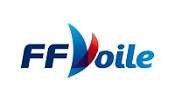 6 - Engagement du JEUNE ARBITRENOM				             	Prénom				 Licence n°		Date de naissance :Je m’engage à respecter la CHARTE du JEUNE ARBITRE,Je confirme poursuivre la navigation en compétition et/ou en loisirJe déclare remplir ma fonction en toute impartialité, en respectant et suivant les règles qui régissent les compétitions, dans un esprit de sportivité.Date :				Signatures :Le Jeune Arbitre	                                                   Son Responsable légalSon Référent ArbitreAdresse postale du lieu de résidence du Jeune Arbitre :   Adresse mail des parents :  					Téléphone portable des parents :  Adresse mail du Jeune Arbitre:     				Téléphone portable Jeune Arbitre:  Club : 								Série pratiquée FFV :  Pratique UNSS :      						Niveau JA – UNSS : Copie transmise  Au Président de la CRA Au Président du Club Jeune Arbitre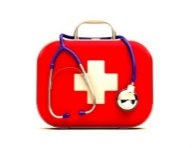 FICHE SANITAIRE (Informations nécessaires à une prise en charge de votre enfant en toute sécurité en cas d’accident)L’enfant : NOM : ……………………………………………………………. Prénom : ……………………………………..Date de naissance : ……………………………    Sexe : …………………………………  Tél portable :………/………/………/………/………Responsables Légaux de l’enfant :Légal 1 : NOM : …………………………………………………………..  Prénom : ………………………………..Adresse : ………………………………………………………………………………………………………………………………Tél portable :  ………./…..…./…..…./…….../……...Mail : …………………………………………………………………………………….Légal 2 : NOM : ……………………………………………………......   Prénom : …………………………………….Adresse si différente : …………………………………………………………………………………..Tél portable :   ………./…..…./…..…./…..…./…..….Mail : …………………………………………………………………..N° de Sécurité Sociale du parent responsable : ………………………………………………………………Renseignements concernant l’enfant :L’enfant présente-t-il une allergie alimentaire ?   OUI – NON    Si oui, à quoi est-il allergique ?.....................................Cette allergie nécessite-t-elle une trousse d’urgence ?    OUI – NONVotre enfant présente-t-il une autre maladie nécessitant la prise de médicament tous les jours ou en cas d’urgence ? OUI – NON   Si oui, laquelle ? ……………………………………….            Le médecin vous a –t-il prescrit une trousse d’urgence pour cette maladie ?   OUI - NON	Vaccinations : (se référer au carnet de santé ou aux certificats de vaccinations de l’enfant)Date du dernier vaccin antitétanique : ………………………………..…… (pour être efficace, cette vaccination nécessite un rappel tous les 5 ans)Nom du médecin traitant : ………………………………………………………     Tél : ………/………/……../……../……..Adresse : ………………………………………………………………………………………………………….Informations complémentaires :Mon enfant porte :  * des lunettes : OUI – NON, (au besoin, prévoir un étui au nom de l’enfant)                                              *des lentilles : OUI – NONAutres recommandations, précisez : ………………………………………………………………………………….Eviction alimentaire :Mon enfant ne mange : pas de viande de porc,  pas de viande,  pas de ………………………..Je soussigné(e) ………………………………………………………………………………. responsable légal de l’enfant, déclare exacts les renseignements portés sur cette fiche et autorise la personne responsable sur place à prendre, le cas échéant, toutes mesures (traitement médical, hospitalisation, intervention chirurgicale) rendues nécessaires par l’état de mon enfant, ceci suivant les prescriptions d’un médecin et/ou un service d’urgence seuls habilités à définir l’hôpital de secteur.Fait à …………………………………………………. Le …………………………….Signature :